Table 1: Mean EQ-5D and PAM scores pre and post intervention.Table 2: Mean ADAPSS and PMnac scores over time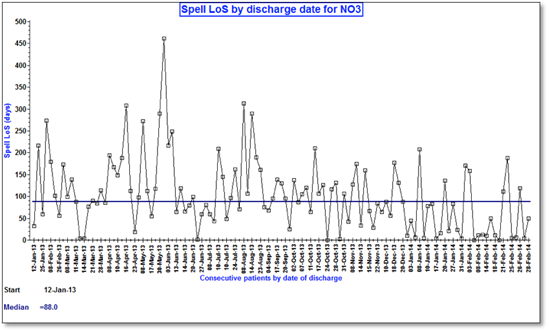 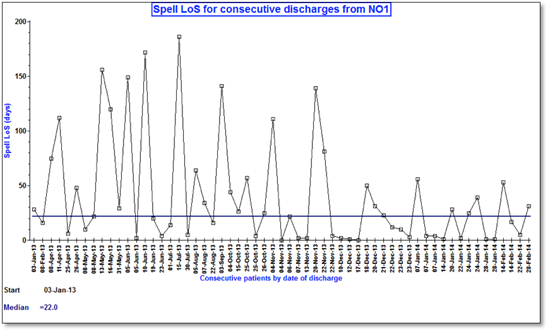 Pre-interventionPost-interventionPaired T-testP-valueEQ-5D scoreN = 170.232 (0.076 to 0.387)N = 170.369 (0.201 to 0.538)-3.130.007EQ-5D VASN = 2061.6 (49.6 to 73.6)N = 2067.6 (57.1 to 78.1)-0.980.337PAM scoreN = 1755.9 (48.8 to 62.9)N = 1767.5 (58.0 to 76.9)-3.850.001WS1WS2WS3WS4ANOVAp-valueADAPSS score (N = 16)21.9 (19.58 to 24.4)21.4 (18.5 to 24.4)21.8 (19.4 to 24.3)24.3 (22.5 to 26.1)F3,68 = 1.920.135PMnac score(N = 14)16.3(14.7 to 17.8)14.9 (12.6 to 17.2)15.4(13.4 to 17.5)16.0 (14.5 to 17.5)F3,65 = 0.230.876